МКОУ «Порогская средняя общеобразовательная школа»Литературная гостиная«Физики в гостях у лириков»(интегрированное   мероприятие литература + астрономия)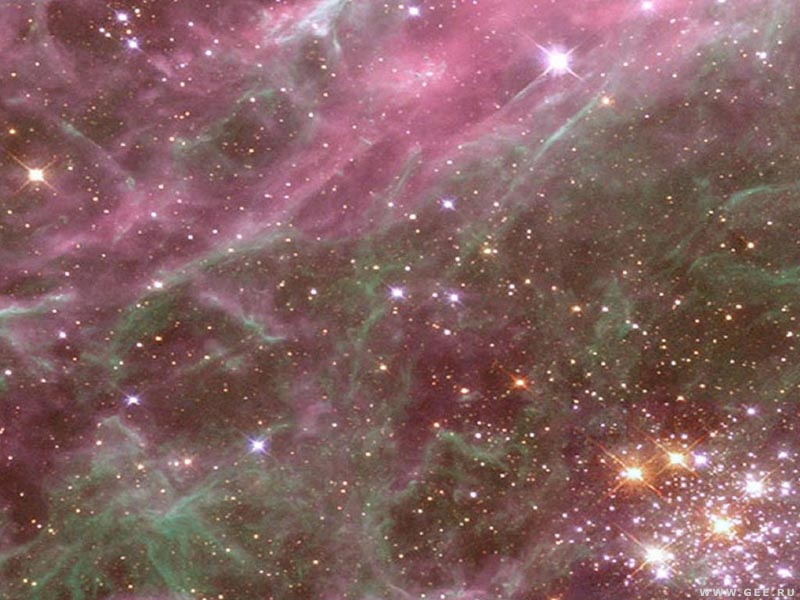 Разработала: учитель русского языка и литературы Титоренко Екатерина ИвановнаВедущий 1(Лирик):             Сегодня мы проводим литературную гостиную  на тему «Физики в гостях у лириков». В 20 веке конфликт между физиками и лириками обсуждался на страницах многих газет, журналов, особенно остро он звучал после того, как  человек полетел в космос. «Нынче физики в почёте, нынче лирики в загоне», - с горечью говорили литераторы. А мы сегодня постараемся убедиться, что у физиков и лириков есть много общего, по крайней мере, им есть о чём поговорить.Ведущий 2 (Физик):       Наш общий дом – планета Земля.Наш адрес во Вселенной: «Метагалактика. Галактика. Солнечная система. Планета Земля»      Астрономия – одна из древнейших наук. С незапамятных времен человек осознал неразрывную связь земли и неба.     Наука, религия, искусство – всё это, так или иначе, было связано с небом. Жрецы и астрономы пытались по расположению звёзд и планет предсказать судьбы людей, государств, народов. Современные точные науки начинались с практических наблюдений за перемещением небесных светил.Ясной ночью там, где небо действительно тёмное, невооружённым глазом можно увидеть около 2000 звёзд. Звёздное небо – великая книга Природы. Перед тем, кто сумеет её прочесть, раскроются несметные сокровища окружающего нас космоса. Не посвященному в секреты астрономии даже трудно себе представить, какое богатство материальных форм, какое неистощимое творчество Природы скрыто за теми замысловатыми узорами звёзд, которые называются созвездиями.Ведущий 1:Солнце, Луна, звёзды – вечный источник вдохновения для поэтов:Небесный свод, горящий славой звёздной,Таинственно глядит из глубины.И мы плывём пылающею безднойСо всех сторон окружены …                          Ф. ТютчевОткрылась бездна, звезд полна,Звездам числа нет, бездне – дна                            М. ЛомоносовВ поэме Хлебникова «Гибель Атлантиды» есть слова: … И вот плывет между созвездий,Волнуясь чёрными ужами, Лицо отмщенья и возмездий, Глава отрублена ножами …О каком небесном явлении здесь идёт речь? (Ответ: о комете.)Ведущий 2:Да, конечно, это комета!Чтение стихотворения М. Цветаевой «Комета»Косматая звезда,Спешащая в никудаИз страшного ниоткуда.Между прочих овец приблуда, В златорунные те стадаНалетающая, как Ревность, -Волосатая звезда древних! Ведущий 2: Что вы, ребята, знаете о кометах? (Сообщение о кометах.)Ведущий 1:В . К. Бальмонт писал:По яйцевидному путиЛетит могучая комета.О чём хлопочет пляской света?Что нужно в мире ей найти?Она встаёт уж много лет,Свой путь уклончивый проводит,Из неизвестного приходит,И вновь её надолго нет.Как слабый лик туманных звёзд,Она вначале появленья – Всего лишь дымное виденье,В ней нет ядра, чуть тлеет хвост.Но ближе к Солнцу – и не та.Уж лик горит, уж свет не дробен,И миллионы верст способенТянуться грозный след хвоста.Густеет яркое ядро,И уменьшается орбита.Комета светится сердито.Сплошной пожар -  её нутро».Ведущий 2:Кометы воспевали, ими любовались, о них слагали стихи, полные восторга и удивления, но их и боялись, как предвестников страшных событий: войн, голода, болезней …Ведущий 1:У Вольтера мы находим такие строки:… Кометы – тьмы и зла ужасные знаменья,Довольно приводить народы вам в смятенье.По эллипсу нестись гигантскому в эфире,Всходить и заходить не лучше ль в нашем мире,И, став естественным явлением природы,Являться в должный срок и пробуждать народы?У В. Шекспира («Юлий Цезарь») читаем:…В день смерти нищих не горят кометы,Лишь смерть царей огнём вещает небо.Ведущий 2:Периодически спешит засвидетельствовать землянам своё почтение комета Галлея. Теперь она вновь прибудет в . Специалисты всех космических программ не забыли подумать о будущих поколениях: вся научная информация об этом событии будет собрана в Мировом центре данных.Ведущий 1:Кому принадлежат поэтические строки:… Вошёл: и пробка в потолок,Вина кометы брызнул ток»?Что имеет в виду поэт, говоря о «вине кометы»?(Ответ: Эти строки принадлежат А.С. Пушкину «Евгений Онегин». В них речь идёт о сорте шампанского урожая 1811г. В тот год осенью на небе была видна яркая комета).Ведущий 1:В сочинениях Козьмы Пруткова читаем:…Но вот уж меркнет Солнца луч,Выходит месяц из-за тучИ освещает на путиВсе звезды Млечного Пути.Ведущий 2:Как известно, Млечный Путь – это наблюдаемая на звёздном небе неярко светящаяся полоса неправильной формы. Она состоит из огромного числа слабых звёзд и видимых отдельно невооруженным глазом. Но почему возникло такое название - Млечный Путь?(Греческий миф о возникновении названия Млечный Путь.   Геракла еще в детстве его мать Алкмена бросила в чистом поле. Однако Зевс - отец Геракла, приказал Гермесу подобрать новорожденного и ночью, тайком накормить его молоком матери богов Геры. Гермес принес младенца на Олимп и приложил его к груди спящей Геры, дабы маленький Геракл мог вкусить божественное молоко из ее груди, способное сделать его бессмертным. Но Гера проснулась и возмущенно оттолкнула ребенка от себя, а божественное молоко из ее груди разлилось по небу. Таково сказание о возникновении Млечного пути.).Ведущий 2 Небо удивительно, созвездия прекрасны и таинственны. В древности было сложено много легенд о созвездиях, о некоторых из них мы вам расскажем.( легенды о созвездии Ориона, созвездии Девы, созвездии Лебедя, созвездии Рыбы).Сообщение 1:       Мифология так рассказывает о легендарном охотнике Орионе. Это был стройный, красивый и ловкий человек. Со своими двумя собаками (Большой Пес и Малый Пес) ходил он охотиться по лесам и горам на диких зверей, но сердце у него было добрым. Когда однажды Большой Пес погнался за зайцем, тот бросился к Ориону, сжался в комочек у его ног, и Орион защитил его.   Вооруженный огромной палицей и острым мечом, Орион по неизвестной причине начал преследовать плеяд, но неожиданно на него набросился разъяренный бык. Бесстрашный Орион высоко поднял правую руку с тяжелой палицей и стал ожидать нападения быка, а затем ударил его по голове своим тяжелым оружием.   Так ходил он по горам и густым лесам, охотился на дичь, пришел, наконец, на остров Хиос и там погиб от укуса скорпиона. Но Эскулап, узнав о преждевременной смерти Ориона, прибыл на остров Хиос, чтобы воскресить его, как он воскрешал других умерших. Встревожился властелин подземного царства Аид, что Эскулап отнимает у него тени умерших, пожаловался своему брату Зевсу-громовержцу, и Зевс молнией убил Эскулапа.   Затем Зевс, как он это часто делал, превратил Ориона, Скорпиона и Эскулапа в созвездия и оставил их сиять на небе. С одной стороны он поместил рядом со Скорпионом Эскулапа, а с противоположной - Ориона. Так Зевс навсегда отнял возможность у Эскулапа воскресить Ориона. Поэтому, когда созвездия Скорпиона и Змееносца (Эскулапа) видны на горизонте, созвездие Ориона находится ниже линии горизонта и невидимо, а когда созвездие Ориона видно на горизонте, созвездия Скорпиона и Змееносца (Эскулапа) не наблюдаются.   Согласно другому мифу, Ориона постигла тяжелая участь. Однажды в жаркий летний день он отправился в густые леса Киферона. Лучи Гелиоса жгли, словно угли, и даже в лесу стояла невыносимая жара. Орион искал какой-либо ручей, чтобы прохладиться, и после долгих поисков добрался до вечнозеленой и цветущей долины Гаргафия в Беотии - владения богини охоты Артемиды. Прозрачный, как слеза, ручей журчал в долине, поросшей густой зеленой травой и цветами, а кипарисы, чинары и березы, густо покрытые зеленой листвой, давали хорошую тень. Приятная прохлада и аромат чудесных цветов легким ветерком разносились по всей долине.   Освеженный, Орион спустился по течению ручья и, упоенный прохладой, достиг чудесной пещеры, полностью укрытой зеленью. Только в маленький просвет среди густой зелени виднелось прозрачное, как хрусталь, озеро. В этой пещере богиня Артемида отдыхала в прохладе после охоты в Киферонских горах. Ни один смертный не знал о существовании этой пещеры, и никто не мог приблизиться к ней и увидеть богиню, когда она скрывалась от жары в кристально прозрачной воде озера.   Незаметно Орион подошел к пещере именно тогда, когда прекрасная богиня Артемида оставила перед входом лук и стрелы и вошла в нее. Ее спутницы - прелестные нимфы - сняли с нее одежды и сандалии, убрали волосы и начали брызгать на нее прозрачной водой. В этот миг у входа показался Орион. Нимфы вскрикнули от неожиданности, но загородили богиню, чтобы ее не коснулся взгляд смертного. Покраснев от стыда и гнева, богиня Артемида превратила Ориона в красивого оленя с огромными раскидистыми рогами и длинными тонкими ногами, но сохранила ему человеческий разум. Испуганный Орион бросился бежать. Он понимал постигшее его несчастье. Из глаз капали крупные слезы, но он не мог говорить и выразить свои страдания.   Так бежал Орион по лесу, но две его любимые собаки - Большой Пес и Малый Пес - погнались за ним. Хотел Орион их остановить и сказать им, что он их хозяин, но не мог. Еще более крупные слезы потекли из его глаз, и быстрее помчался он по лесистым горам. Но и собаки летели за ним вслед, словно стрелы, и настигли его. С яростью набросились они на него и разорвали в клочья. Так погиб Орион, потому что был единственным из смертных, который, хотя и невольно, узрел дивную красоту богини Артемиды.   После его смерти боги оставили его на небе в виде созвездия вместе с любимыми собаками Большим Псом и Малым Псом.Сообщение 2:В греческой мифологии созвездие Девы олицетворяет Деметра - богиня плодородия, покровительница земледелия, научившая людей обрабатывать Землю. Без ее животворящей силы на Земле ничего бы не росло, и она превратилась бы в высохшую пустыню.   У богини Деметры была единственная дочь, которую звали Персефоной. Стройная и красивая, она очаровывала любого, кто ее видел. Ее отцом был громовержец Зевс. Веселая и беззаботная Персефона целыми днями играла со своими подругами - океанидами - в цветущей Нисейской долине. Подобно легкокрылой бабочке, перебегала юная дочь Деметры от цветка к цветку. Она рвала васильки и фиалки, плела чудесные венки и украшала ими себя и своих подруг. Смех и песни Персефоны и океанид оглашали всю долину, и даже дикие кровожадные звери замирали от восторга.   Так летели дни. Персефона вырастала и еще более хорошела, еще веселее становились игры и песни ее подруг. Она даже не подозревала, что вскоре перестанет радоваться золотистым лучам, которые Гелиос посылал на Землю. Ее отец, всемогущий Зевс, обещал отдать в жены свою дочь брату Аиду - властителю подземного царства теней. С ним она должна была жить среди вечно скорбных бесплотных теней, там, где не слышен никакой звук и куда не проникает ни один солнечный луч.   Пришло время, когда Аид потребовал Персефону к себе. Однажды, когда она резвилась с океанидами, Аид увидел Персефону и придумал способ, как ее похитить. Он упросил богиню Земли Гею вырастить цветок необычайной красоты. Гея согласилась и вырастила цветок с такими лепестками и таким дивным запахом, какого никто еще не видывал. Персефона увидела цветок, протянула руку, чтобы его сорвать, но как только она наклонилась над цветком, земля неожиданно разверзлась, и на колеснице, в которую были запряжены черные кони, появился Аид. Он схватил Персефону и в мгновение ока скрылся вместе с колесницей в непроглядных недрах Земли. Все это произошло так быстро, что ни одна из океанид даже не заметила, как и куда исчезла Персефона. Они услышали только крик, который донесся и до морских пучин, и до далеких вершин Олимпа. Богиня Деметра сразу же примчалась в Нисейскую долину, но никого там не нашла. Испугавшиеся океаниды разбежались и спрятались у своего отца, седовласого Океана. В глубокую скорбь погрузилась Деметра, надела длинную черную мантию и, роняя слезы, отправилась на поиски дочери, но не нашла никаких следов. Только на десятый день она узнала от лучезарного Гелиоса, что мрачный Аид похитил Персефону в свое царство теней.   Еще больше опечалилась богиня Деметра. Слезы ручьем текли из ее глаз. Вся земля как будто замерла. С деревьев осыпались листья, и ветры шумели в голых ветвях. Завяли цветы, а на месте плодородных полей образовалась пустыня. Голод охватил Землю, и повсюду слышались только стенания и плач. Но ничто не трогало богиню Деметру. Она думала лишь о своей дочери. Со склоненной скорбно головой пустилась она в путь и пришла к городу Элевсину. Там, у городских стен, возле маслинового дерева села она на "камень скорби" у самого "колодца дев". Долго она сидела там. Дочери царя Элевсина обратили на нее внимание и отвели во дворец своего отца. Но и там она оставалась все такой же скорбной и печальной.    Голод становился все сильнее, так как на черной потрескавшейся земле не всходило ни единой травинки. Гибель грозила всему живому из-за голода и мора. Никто уже не приносил жертв богам, опустели храмы, погасли жертвенники. Только сейчас властелин Неба и Земли Зевс понял, что от скорби его сестры богини Деметры погибнет весь род человеческий, и послал к Деметре вестницу богов Ириду. Быстро полетела Ирида на своих крыльях в Элевсин, смиренно предстала перед погруженной в скорбь Деметрой и передала ей повеление Зевса вернуться на Олимп. Но едва слышно богиня ответила: "Пока Аид не отдаст мне мою дочь, я не вернусь на Олимп!"   Нахмурился Зевс, когда Ирида передала ему ответ Деметры. Позвал он Гермеса и поручил ему отправиться в царство Аида и передать ему, чтобы он отпустил Персефону к ее матери. Аид не мог не исполнить воли Зевса. Он согласился отпустить Персефону, но перед расставанием обнял ее и заставил проглотить зерно граната - символ неразрывности брака. После этого Персефона никогда уже не могла забыть Аида. Персефона села в колесницу с Гермесом, и крылатые кони понесли ее над бездонными пропастями подземного царства. В мгновение ока достигли они Элевсина и остановились перед застывшей в скорби Деметрой. Вздрогнула Деметра от топота буйных коней и подняла голову. Увидела свою дочь, вспыхнула от радости, обняла ее и вознеслась вместе с ней на Олимп. Там Зевс определил ее судьбу так: две трети года Персефона будет жить на земле, с матерью, а на одну треть возвращаться к своему мужу Аиду в подземное царство.   Обрадованная, что ее дочь с ней, Деметра взглянула на Землю. Ее благотворные силы возвратили жизнь и плодородие всему на Земле. Зазеленели леса, на лугах расцвели цветы, начали весело петь птицы, а обширные поля пожелтели от тучных колосьев. Снова на Землю пришел праздник. Как огромные белые облака, паслись на зеленых лугах и в тенистых лесах стада коров, быков, овец и коз. Люди снова зажили радостно и счастливо. Но вот пришло время Персефоне возвращаться к Аиду в подземное царство. Опять Деметра погрузилась в печаль. Желтеют на деревьях листья, срывает их холодный ветер. Засыхает трава, увядают цветы, перестают петь птицы, и слышно только зловещее карканье ворон. Вьюги и снежные бури сковывают Землю холодом. Жизнь словно засыпает, пока Деметра оплакивает судьбу своей дочери. Но стоит Персефоне вернуться к матери, и богиня снова щедро поит Землю животворной силой. Начинают зеленеть луга и деревья, расцветать цветы, петь птицы, и Гелиос осыпает Землю золотистыми лучами. Желтеют поля, наливаются тяжестью колосья, и далеко разносятся над нивами песни жниц. Щедро осыпает Землю своими дарами богиня плодородия Деметра, благословляет труд земледельцев и награждает их обильными плодами.   Когда на небе появлялось созвездие Девы, люди видели в нем великую богиню Деметру, держащую в руках созревшие колосья пшеницы и сияющую от радости, что ее любимая дочь Персефона снова с ней. Тогда они начинали готовиться к жатве и надеялись, что Деметра щедро вознаградит их труд богатым урожаем.Сообщение 3:Как же Лебедь, который так привязан к воде, попал на небо и оказался среди созвездий? Ответ мы находим в мифологии, которая связывает созвездия Лебедя и Лиры.   Давным-давно прославленный спартанский герой Тиндарей был изгнан из собственного царства братом Гиппоконтом. Долгие годы он скитался, обошел много стран, но нигде не нашел приюта. Наконец, пришел он в Этолию к царю Тестию, который не только принял его как дорогого гостя, но и подружился с ним так, что отдал ему в жены свою прекрасную, как богиня, дочь Леду.   Счастливо зажил Тиндарей. Прошло немного времени, и Геркулес убил Гиппоконта и его сыновей, и тогда Тиндарей вернулся в родную Спарту вместе с Ледой. Удивительная красота и очарование Леды вызывали восторг у каждого, кто ее видел. Весть о том, что она красива, как бессмертные богини, обошла всю Грецию. Могла ли такая красавица остаться не замеченной Зевсом? Увидел ее однажды Зевс и тотчас начал обдумывать способ, как ему овладеть Ледой так, чтобы об этом не узнала его ревнивая супруга Гера. Он превратился в белоснежного лебедя и спустился с высот Олимпа в Спарту, к Леде.   Каждую ночь Леда принимала Лебедя - всемогущего Зевса. От него у нее родились двое детей - дочь Елена, прекрасная, как богиня, которая позже стала причиной Троянской войны, и сын Полидевк - прославленный герой, которого Зевс одарил бессмертием.    От Тиндарея Леда тоже родила двоих детей - дочь Клитемнестру и сына Кастора. На небе созвездие Лебедя олицетворяет Зевса, который, превратившись в белоснежную птицу, летит на Землю к своей любимой Леде.Сообщение 4:     Древние греки часто упоминают созвездие Рыб в мифологических рассказах, пленяющих своей поэтичностью.   Каждое утро, когда лучи Гелиоса начинали золотить высокие горные вершины и капельки росы еще блестели, как бриллианты, в зеленой траве и на листьях цветов, из морских глубин выходили, взявшись за руки, нереиды - пятьдесят дочерей морского бога - прорицателя Нерея. Они весело танцевали и забавлялись на морском берегу. От их песен и смеха успокаивались бурные волны моря, их пение даже укрощало диких зверей. Одна из нереид - прекрасная Галатея - однажды погналась за пестрой бабочкой и отстала от своих сестер. В это время там проходил Акид, сын Семетиды, высокий, стройный и красивый, как бог Аполлон. Увидела его Галатея, забыла о бабочке и устремила на него взгляд глубоких синих глаз. Но и Акид, очарованный ее божественной красотой, забыл, куда и зачем он шел, и направился к ней...   Молодые люди полюбили друг друга и с того дня были неразлучны. Каждый день, как только на морском берегу показывалась Галатея, Акид брал ее за руку, и они вдвоем уходили в маленький грот, находившийся неподалеку от скалистой вершины...   Но не только Акид любил прекрасную Галатею. Одноглазый, огромный, как гора, циклоп Полифем заметил ее однажды на берегу моря, сияющую молодостью и прелестью, и безумная любовь вспыхнула в сердце ужасного циклопа, к которому никто не смел приблизиться из страха быть разорванным в клочья и съеденным. Галатея боялась страшного Полифема и всегда избегала его. Любовь Полифема к Галатее разгоралась все сильнее. Каждый день он пригонял свои многочисленные стада овец к высокой горной вершине, садился на нее и начинал играть на свирели, которую сам смастерил из сотни толстых стеблей тростника. Далеко разносились звуки его свирели и раскачивали деревья. Достигали они и слуха Галатеи и Акида, которые сидели на своем любимом месте у грота, далеко от взора ужасного циклопа Полифема. Но однажды он увидел их и, обезумев от любви к Галатее, бросился вниз с горной вершины и помчался к ним. Земля задрожала от топота его ног, разволновалось море... Испугались Галатея и Акид и бросились в бурное море. Там, превратившись в рыб, они устремились в глубины моря, связанные длинной и широкой лентой - олицетворением связывающей их любви.   Боги извлекли из моря двух рыб и вознесли их на небо. Там они оставили их в виде созвездия Рыб, привлекающего внимание людей и напоминающего им о сильной и искренней любви Галатеи и Акида, которые и на небе в виде рыб связаны друг с другом длинной и широкой лентой - любовью.Ведущий 1: Кому посвятил поэт Эхнатон такие строки: Прекрасно светишь ты на небосводе,О, Антон, живущий и начавший жизнь?      (Ответ. Это «Гимн Солнцу». Древние люди поклонялись Солнцу как божеству, дарующему жизнь.)Ведущий 2: Сообщение о Солнце Солнце – пылающий огненный шар, «очень экономно» расходующий свою энергию. Оно жёлтый карлик. Движется в пространстве, как и другие звёзды. По отношению к соседним звёздам Солнце перемещается в направлении созвездия Геркулеса со скоростью 72000 км/с, увлекая с собой 9 планет…Ведущий 1: Наиболее часто поэты обращались к звездопаду. С «падением звёзд» связано много легенд. И конечно, такое удивительно прекрасное зрелище приковывает сердца поэтов и композиторов.Помните у М.Цветаевой:Август – астры,Август – звёзды,Август – гроздиВинограда и рябиныРжавой – август!       * * *Август! – МесяцЛивней звёздных!?На самом ли деле в августе часто можно видеть «падающие звёзды»?Ведущий 2:Падающие звёзды – это метеориты. В космическом межпланетном пространстве помимо пыли движутся множество твёрдых тел размерами от сантиметров до десятков метров. Их называют метеороидами или метеорами, встречаясь с Землёй, они вторгаются в её атмосферу. При движении в атмосфере Земли поверхность метеороидов нагревается до 2500-30000С, плавится, испаряется. Мелкие метеороиды распыляются полностью, а крупные теряют до 90% своей массы и всё же достигают земной поверхности. Выпавшие на Землю метеоры называют метеоритами, и именуются они по местности падения (например, Хмелёвка, Лаврентьевка, Старое Борискино, Сихотэ-Алинский).Август действительно богат метеорными потоками или, как в народе говорят, звездопадом.                                       (Звучит песня «Две звезды»)Ведущий 1:   Стихи растут, как звёзды и как розы,Как красота – ненужная в семье.И на венцы и на апофеозы –Один ответ: - «Откуда мне сие?»Мы спим – и вот, сквозь каменные плиты,Небесный гость в четыре лепестка.О, мир, пойми! Певцом -  во сне – открытыЗакон звезды и формула цветка»                                   (Звучит романс «Гори, гори, моя звезда»).